English 2English 2Standard3.0 Items1B Analyze textual context (within a sentence and in larger sections of texts) to distinguish between the denotative and connotative meanings of a word.E 2.1B/ 3.0Read the following sentence from paragraph 9:1. Which words in the above sentence best characterizes the bird?2. Using the same passage, which of the following words best captures the way the bat is characterized.2.0 ItemsE2.1B / 2.0What textual evidence within the passage helps to determine the meaning of rusty in paragraph 3. Based on the textual evidence, what is the denotative meaning of rusty?What is the connotative meaning of rusty?English 2English 2Standard3.0 Items1E Use a dictionary, a glossary, or a thesaurus (printed or electronic) to determine or confirm the meanings of words and phrases, including their connotation and denotation, and their etymology.E 2.2/ 3.0  Read the following dictionary entry.3. Which definition best matches the use of the word reservoir in paragraph 3?4. Read the following dictionary entry.  What is the etymology of the word “flutter?”What is the connotation of the phrase___________?5What is the denotation of the phrase____________?5. Read these sentences from paragraph 4:Considering the connotative definition of the word “break,” which of these synonyms would best replace the word in the phrase “break camp?”A moveB unassembleC departD close1E Use a dictionary, a glossary, or a thesaurus (printed or electronic) to determine or confirm the meanings of words and phrases, including their connotation and denotation, and their etymology.2.0 Items1E Use a dictionary, a glossary, or a thesaurus (printed or electronic) to determine or confirm the meanings of words and phrases, including their connotation and denotation, and their etymology.-- Define connotation and denotation.-- What is the function and appropriate use of a thesaurus? Glossary? English 2English 2Standard3.0 ItemsE2.5A Analyze isolated scenes and their contribution to the success of the plot as a whole in a variety of works of fiction-- Identify a scene within the passage and explain how that scene contributes to the success of the plot.E2.5/3.06. In paragraph 25, the father’s direction to place the bucket over the chimney serves to -- A. show the father’s dislike of squirrels and chipmunksB. reveal that the father desires to take care of the houseC. imply that the father does not mind putting Jimmy in dangerD. develop the relationship between Jimmy and his fatherE2.5/3.07. Read the following scene from the passage “A Train Trip.”Explain how this scene contributes to the success of the plot. E2.5/3.08. The author most likely includes the anecdote about the bat in paragraph 9 to develop the theme of — A.  protecting the natural environment B. showing respect for the older generation C.  cherishing particular memories D. gaining personal freedom E2.5A Analyze isolated scenes and their contribution to the success of the plot as a whole in a variety of works of fiction2.0 ItemsE2.5A Analyze isolated scenes and their contribution to the success of the plot as a whole in a variety of works of fiction-- Why does (an event happen)? -- Why is paragraph ___ important to the story? -- How does a particular scene help me understand conflict, character development, theme, or a resolution in the story?--  What can the reader conclude about (character action or detail in text)?  In paragraphs 4 and 5, what does (a detail from the text) reveal about a character?  Read the following sentence from paragraph __. [Line from text]. This sentence helps illustrate (the character’s)—English 2English 2Standard3.0 ItemsE2.5B Analyze differences in the characters’ moral dilemmas in works of fiction across different countries or cultures-- How is the moral dilemma different for ____ in “____” then the dilemma for _____ in “______”? -- In comparing these two stories from different characters, how are their moral dilemmas different for the main characters?E2.5B Analyze differences in the characters’ moral dilemmas in works of fiction across different countries or cultures2.0 ItemsE2.5B Analyze differences in the characters’ moral dilemmas in works of fiction across different countries or culturesE2.5B/2.09. What is Jimmy’s primary dilemma?A. He must choose between being obedient to his father and being true to himself. B. He must reconcile the difference between his father’s cynical worldview and his own beliefs.C. He must accept that he has to leave the cabin despite his strong desire to stay. D. He must resolve his conflicted feelings about what will happen after he leaves the cabin.10. How does the dialogue between Jimmy and his dad help you understand Jimmy’s conflict?-- List the types of conflict.English 2English 2Standard3.0 ItemsE2.5C Evaluate the connection between forms of narration (e.g., unreliable, omniscient) and tone in works of fictionE2.5C Evaluate the connection between forms of narration (e.g., unreliable, omniscient) and tone in works of fiction2.0 ItemsE2.5C Evaluate the connection between forms of narration (e.g., unreliable, omniscient) and tone in works of fiction11. Read this sentence from paragraph 26. The author’s use of the first-person point of view serves to A. reveal Jimmy’s youthful idealism B. show Jimmy’s fearless determination C. help the reader understand that Jimmy is unreliable D. allow the reader to identify with Jimmy’s vulnerability12. Read this quotation. The tone of the passage could best be described as -A resentfulB determinedC resignedD callous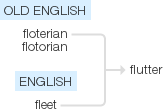 